Artist NameThe Urbach Application portfolio2024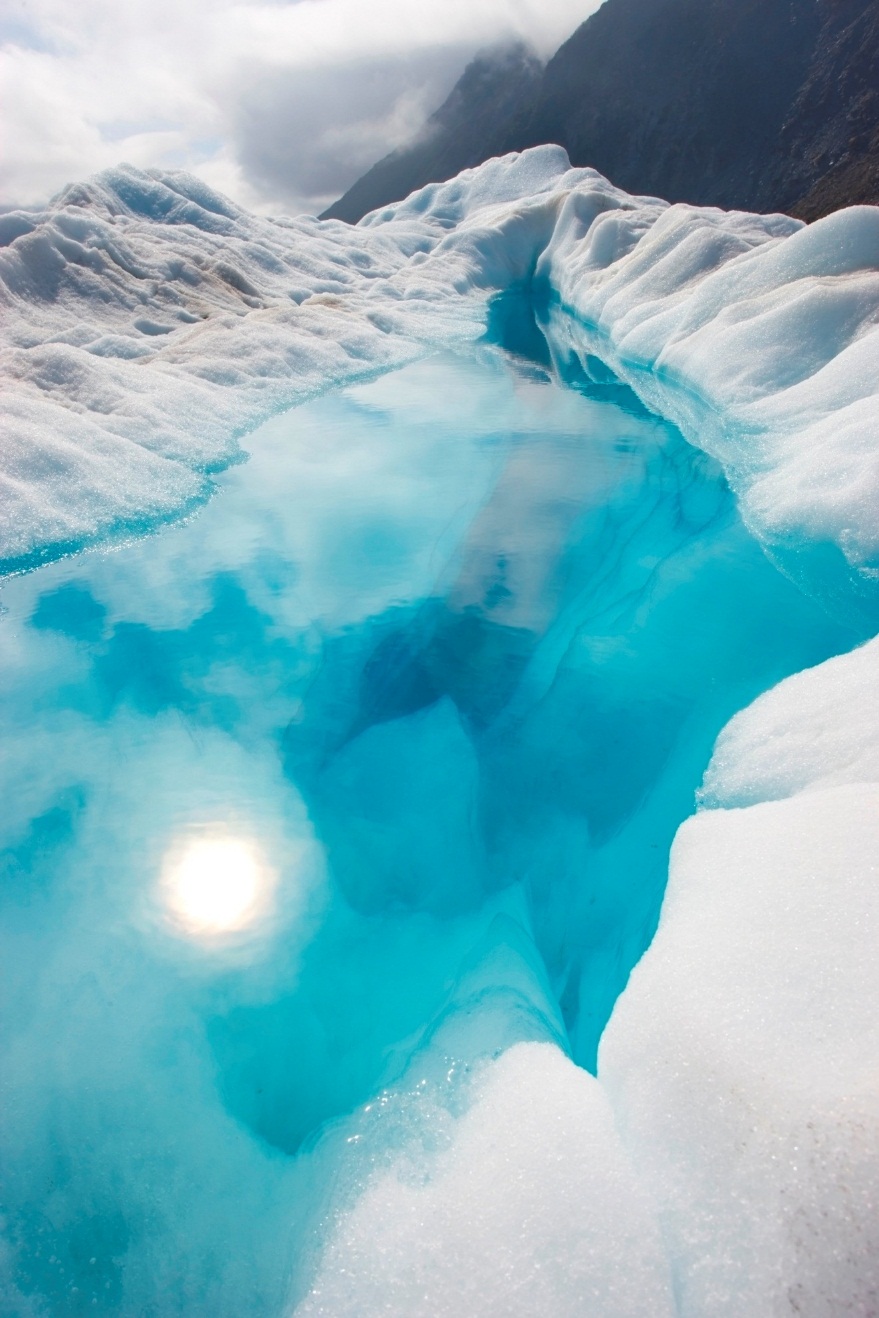 Artwork title, yearmediumdimensionsAdditional informationArtwork title, yearmediumdimensionsAdditional informationArtwork title, yearmediumdimensionsAdditional informationArtwork title, yearmediumdimensionsAdditional informationArtwork title, yearmediumdimensionsAdditional informationArtwork title, yearmediumdimensionsAdditional informationArtwork title, yearmediumdimensionsAdditional informationArtwork title, yearmediumdimensionsAdditional informationArtwork title, yearmediumdimensionsAdditional informationArtwork title, yearmediumdimensionsAdditional information